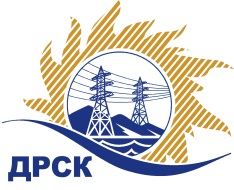 Акционерное Общество«Дальневосточная распределительная сетевая  компания»Протокол заседания Закупочной комиссии по вскрытию поступивших конвертовг. БлаговещенскСпособ и предмет закупки: открытый электронный запрос цен (b2b-energo.ru): «Разъединители» (закупка № 1097)ПРИСУТСТВОВАЛИ: Два члена постоянно действующей Закупочной комиссии АО «ДРСК» 2 уровня  ОТМЕТИЛИ:В адрес Организатора закупки поступило 2 (две) заявки на участие в закупке, с которыми были размещены в электронном виде на Торговой площадке Системы www.b2b-energo.ru.Вскрытие конвертов было осуществлено в электронном сейфе организатора закупки на Торговой площадке Системы www.b2b-energo.ru автоматически.Дата и время начала процедуры вскрытия конвертов с заявками участников: 10:49 14.03.2016 (время московское) (сделано 2 ставки).Место проведения процедуры вскрытия конвертов с заявками участников: Торговая площадка Системы www.b2b-energo.ruВ конвертах обнаружены заявки следующих участников:Решили:Утвердить протокол заседания закупочной комиссии по вскрытию конвертов, поступивших на открытый запрос цен.Ответственный секретарь Закупочной комиссии 2 уровня АО «ДРСК»	М.Г. Елисееваисп.: Игнатова Т.А.(4162) 397-307№ 366/МР -В14.03.2016№Наименование участника и его адресЦена заявки на участие в закрытом запросе цен1ООО "ВЭО" (680000 г. Хабаровск, ул. Дзержинского, 65, оф. 512)Заявка: подана 11.03.2016 в 09:49
Цена: 713 807,96 руб. (цена без НДС: 604 922,00 руб.)2ООО "ЛЭП" (Россия, 197227, г. Санкт-Петербург, Комендантский пр., д. 9, лит. А, пом. 2Н.)Заявка: подана 11.03.2016 в 09:47
Цена: 856 562,00 руб. (цена без НДС: 725 900,00 руб.)